Результаты Чемпионата Винницкой области по бодибилдингу и бикини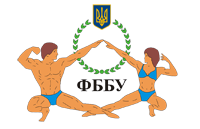 12 октября 2014 г. ВинницаБодибилдинг юниоры1 место – Богданов Яков (Хмельницкий)2 место – Федоренко Вячеслав (Винница)3 место – Лактионов Алексей (Винница)4 место – Гуров Вадим (Калиновка, Винницкая обл.)5 место – Самолётов Евгений (Житомир)6 место – Пилипенко Евгений (Винница)Бодибилдинг мужчины1 место – Молочнюк Евгений (Винница)2 место – Адольфо Мабедо (Винница)3 место – Кардаш Владимир (Винница)4 место – Шевчук Артем (Винница)Бодибилдинг ветераны1 место – Порхун Сергей (Винница)2 место – Коровин Валерий (Винница)Женщины бикини1 место – Адлер Виктория (Львов)2 место – Шильк Юлия (Киев)3 место – Карачалова Ирина (Хмельницкий)4 место – Бочкова Ольга (Винница)5 место – Иваненко Юлия (Винница)6 место – Козловська Наталья (Винница)